ที่ มท 0808.2/ว	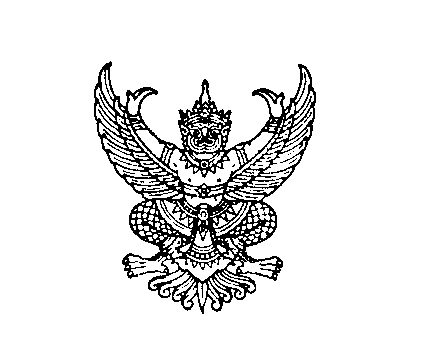 ถึง สำนักงานส่งเสริมการปกครองท้องถิ่นจังหวัด ทุกจังหวัด	ตามหนังสือกรมส่งเสริมการปกครองท้องถิ่น ด่วนที่สุด ที่ มท 0808.2/ว 3211 ลงวันที่ 10 ตุลาคม 2561 ให้จังหวัดแจ้งองค์กรปกครองส่วนท้องถิ่น รายงานข้อมูลเกี่ยวกับการจ้างเหมาบริการ และจัดส่งข้อมูลให้กรมส่งเสริมการปกครองท้องถิ่น ภายในวันที่ 12 ตุลาคม 2561 นั้น	กรมส่งเสริมการปกครองท้องถิ่น ได้รับการประสานจากองค์กรปกครองส่วนท้องถิ่นหลายแห่ง         โดยสอบถามว่า ข้อมูลดังกล่าวเป็นของปีงบประมาณใด ดังนั้น เพื่อให้ได้ข้อมูลที่ถูกต้อง จึงขอให้จังหวัด     แจ้งองค์กรปกครองส่วนท้องถิ่นรายงานข้อมูลของปีงบประมาณ พ.ศ. 2561 ตามแบบฟอร์มที่กำหนดและจัดส่งให้จังหวัด โดยให้จังหวัดรวบรวมและกรอกข้อมูลให้กรมส่งเสริมการปกครองท้องถิ่นทาง http://bit.ly/2ITYsnv หรือทาง QR code ด้านล่างนี้ ทั้งนี้ ให้กรอกข้อมูลให้แล้วเสร็จภายในวันที่ 17 ตุลาคม 2561              กรมส่งเสริมการปกครองท้องถิ่น							      ตุลาคม  2561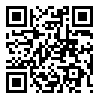 สำนักบริหารการคลังท้องถิ่น						ส่วนการจัดสรรเงินอุดหนุนและพัฒนาระบบงบประมาณ			โทร 0-2241-9000 ต่อ 1528โทรสาร. ๐-๒๒๔๑-9049ผู้ประสานงาน : นางอุษณีย์ ทอยโทร. 09 6715 9179